Mẫu số 05A/58Ban hành kèm theo Thông tư số 15/2022/TT-BCA ngày 06/4/2022 của Bộ trưởng Bộ Công anCỘNG HÒA XÃ HỘI CHỦ NGHĨA VIỆT NAMĐộc lập - Tự do - Hạnh phúc________________________GIẤY CHỨNG NHẬN ĐĂNG KÝ XE TẠM THỜITemporary vehicle registationTên chủ xe (Owner’s full name): ....................................................................................................................................................................Địa chỉ (Address):............................................................................................................................................................................................Nhãn hiệu (make): ..................................................Số loại (type) .......................................Màu sơn (color)..................................................Loại xe (Vehicle type): ...............................Số chỗ ngồi (Seat).............................Số khung (Chassis N0):.......................................................Phạm vi Hoạt động (operate in the range).................................................................................................................................................Giá trị đến ngày (date of expiry)................/................/..............Cơ quan đăng ký xe(Chữ ký số)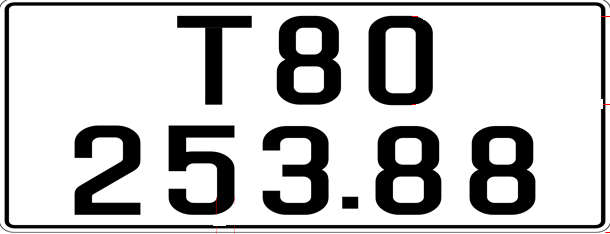 